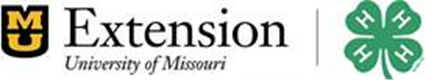 University of Missouri Extension 4-H ProgramProject Leader Volunteer Position DescriptionName of Project: _____________________________________________________________________Name of Club/County (if county-wide): ___________________________________________________Purpose: Understand, support and create educational experiences that:Support the positive growth and development of all youth involvedCreate intentional opportunities for all youth to learn, lead and servePromote life skill development in all youthEngage all youth so they become competent, caring and connected citizens of character in their community.Time required: 12 months (One 4-H program year, October-September)Responsibilities:Complete required enrollment processAnnual 4-H volunteer applicant background check processEnroll as an adult volunteer in the 4HOnline enrollment systemComplete the one-time Missouri 4-H Volunteer OrientationConduct a minimum of 6 hours of approximately 5-7 project related experiences Schedule project meetings and guide members in a 4-H project group in “learn-by-doing” experiences to help youth develop age appropriate knowledge and skills Use 4-H project curriculum and other research-based resources the basis for project workWork with members on record-keeping, demonstrations, exhibiting and other project activitiesGuide members in the do-reflect-apply process as they develop life skills throughout the yearIdentify community resources and connections for project workEncourage parents/guardians to provide appropriate project support at homeParticipate in volunteer development opportunities to maintain high quality programmingFollow all 4-H guidelines and policies of University of Missouri Extension, the Missouri 4-H Program and the county 4-H programConduct yourself in a responsible manner and serve as a positive role model for youthQualifications:Have a basic understanding of the subject matter and/or a willingness to learnEnthusiasm, patience and understandingHave the ability to organize and motivate youth with nurturing positive youth development, decision making, responsibility, and leadership in youthHave a sincere interest in teaching and sharing knowledge and skills with youth in an educational settingHave the ability to communicate effectively with youth, parents, and other adult volunteers and staffBenefits:Experience the satisfaction of contributing to the positive growth of youthGrow personal and leadership skillsGain respect and gratitude of members, volunteers, parents, and the communityRecognition for your contributionsBoundaries and Parameters:[Describe the parameters or boundaries the person must stay within as they work to fulfill the responsibilities. What policy, procedures, quicksand, etc does the person need to know before staring any tasks?]Missouri 4-H staff agree to:Provide training opportunities that will help the volunteer fulfill his/her responsibilities as a 4-HProject Leader VolunteerProvide appropriate manuals, pamphlets, audio-visual aids, newsletters and other resource materialsHave professionals available to listen to volunteers' ideas to help improve the 4-H programProvide appropriate recognition and awards to volunteersContacts:Project Leader VolunteerName: ____________________________________________		Club______________________Address: __________________________________________		Phone: ____________________Email: _____________________________________________Volunteer Supervisor/University of Missouri Extension Youth StaffName: ____________________________________________		Club______________________Address: __________________________________________		Phone: ____________________Email: _____________________________________________Contacts:Club LeaderName: ____________________________________________		Club______________________Address: __________________________________________		Phone: ____________________Email: _____________________________________________University of Missouri Extension Youth StaffName: ____________________________________________		Club______________________Address: __________________________________________		Phone: ____________________Email: _____________________________________________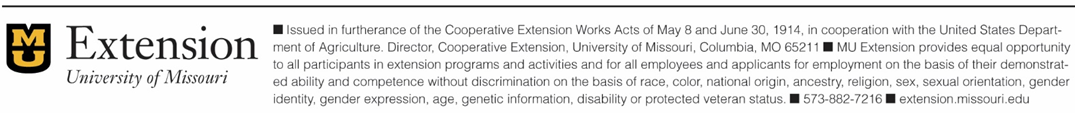 